Результат интеллектуальной деятельности в виде секрета производства (ноу-хау)МОДЕЛЬ ФИНАНСОВОЙ ДИАГНОСТИКИ КРИЗИСНЫХ КОРПОРАЦИЙразработан в рамках научно-исследовательской работы по теме:Разработка системы индикаторов финансовой нестабильности корпораций в условиях экономического спада выполненной по государственному заданию на 2017 годСведения об авторах: Контакты:8(495)249-52-24, IYLukasevich@fa.ru, OLVBorisova@fa.ruРекламно-техническое описание (презентация) РИДПод воздействием макро и микроэкономических факторов  положение корпорации регулярно меняется. Попадая в ситуацию кризиса она не может нормально развиваться, а акционеры не добиваются желаемых результатов. Кризис препятствует ее нормальному функционированию и не позволяющей предпринимателю добиться своей цели. Для предотвращения кризисных ситуаций принято проводить их диагностику, представляющую собой определение состояния корпорации, выявления слабых звеньев и «узких мест» в системе управления что позволяет понять причины неблагополучного финансового состояния и проблемы с показателями деятельности. Ключевая цель финансовой диагностики кризисных корпораций связана с одной стороны с выявлением и оценкой признаков банкротства, с другой - с определением возможности восстановления финансовой стабильности.На основе анализа значительного количества методик авторами была разработана система индикаторов, которые целесообразно применять для диагностики нестабильности корпораций в условиях экономического спада.Для построения модели использовалась бинарная система, отражающая вероятность банкротства. В качестве объектов тестирования были выбраны коэффициенты по 9467 корпорациям, из них 511 являлось банкротами. В результате была получена модель, позволяющая оценить уровень нестабильности в корпорации.  Результаты эксперимента показали, что модель работает в 82% случаев, ошибка по исследуемой совокупности составила 18%. Это позволяет нам утверждать, что модель дает высокие результаты и может использоваться для диагностики кризисных корпораций.Предлагаемая нами методика финансовой диагности кризисных корпораций позволяет учитывать наиболее важные финансовые показатели для принятия упрвленческих решений и позволит с высокой степенью вероятности спрогнозировать ситуацию в российских корпорациях. Предлагаемая модель будет востребована как корпорациями, так и потенциальными инвесторвами для своевременного выявления ситуации.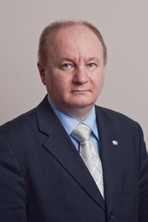 Лукасевич И.Я. - руководитель НИР профессор департамента «Корпоративных финансов и корпоративного управления», д-р эконом. наук, профессор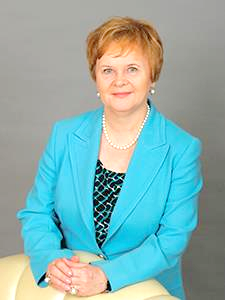 Федотова М.А. - руководитель департамента «Корпоративных финансов и корпоративного управления», д-р эконом. наук, профессор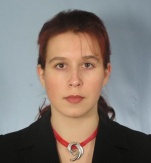 Борисова О.В. - доцент департамента «Корпоративных финансов и корпоративного управления», канд. эконом. наук, доцент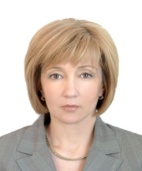 Древинг С.Р. - профессор департамента «Корпоративных финансов и корпоративного управления», д-р эконом. наук, доцент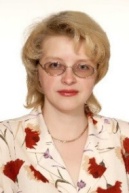 Лосева О.В. - профессор департамента «Корпоративных финансов и корпоративного управления», д-р эконом. наук, профессор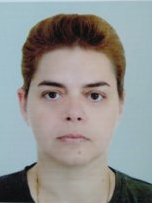 Фролова В.Б. - профессор департамента «Корпоративных финансов и корпоративного управления», канд. эконом. наук, доцент